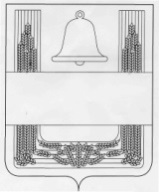 ПОСТАНОВЛЕНИЕАДМИНИСТРАЦИИ СЕЛЬСКОГО ПОСЕЛЕНИЯ   ВОРОН-ЛОЗОВСКИЙ  СЕЛЬСОВЕТ  ХЛЕВЕНСКОГО МУНИЦИПАЛЬНОГО РАЙОНА  ЛИПЕЦКОЙ ОБЛАСТИ  РОССИЙСКОЙ ФЕДЕРАЦИИ 22 марта 2022 года            с. Ворон-Лозовка                        № 18Об утверждении формы проверочного листа, применяемого при осуществлении муниципального контроля в сфере благоустройства на территории сельского поселения Ворон-Лозовский сельсовет Хлевенского муниципального района Липецкой областиВ соответствии с Федеральным законом от 31 июля 2020 г. № 248-ФЗ "О государственном контроле (надзоре) и муниципальном контроле в Российской Федерации", постановлением Правительства Российской Федерации от 27.10.2021 г. №1844 "Об утверждении требований к разработке, содержанию, общественному обсуждению проектов форм проверочных листов, утверждению, применению, актуализации форм проверочных листов, а также случаев обязательного применения проверочных листов", руководствуясь Уставом сельского поселения Ворон-Лозовский сельсовет Хлевенского муниципального района, администрация сельского поселения Ворон-Лозовский  сельсоветПОСТАНОВЛЯЕТ:1. Утвердить форму проверочного листа, применяемого при осуществлении муниципального контроля в сфере благоустройства на территории сельского поселения Ворон-Лозовский сельсовет Хлевенского муниципального района Липецкой области, согласно приложению к настоящему постановлению.2. Разместить настоящее постановление на официальном сайте администрации сельского поселения Ворон-Лозовский сельсовет в сети Интернет.3. Настоящее постановление вступает в силу со дня его официального обнародования. 4. Контроль за исполнением настоящего постановления оставляю за собой.Глава администрации сельского поселения Ворон-Лозовский сельсовет                                             В.Н. ТрухачевПриложение к постановлению администрации сельского поселения Ворон-Лозовский сельсовет   от 22 марта 2022г. № 18Проверочный лист, применяемый при осуществлении муниципального контроля в сфере благоустройства на территории сельского поселения Ворон-Лозовский сельсовет Хлевенского муниципального района Липецкой области 1. Наименование контрольного органа: Администрация сельского поселения Ворон-Лозовский сельсовет Хлевенского муниципального района Липецкой области.2. Вид контрольного мероприятия: _______________________________.3. Объект муниципального контроля: __________________________________________________________________________________________________ .4. Контролируемое лицо:1.1. ______________________________________________________________ ,(фамилия, имя и отчество (при наличии) гражданина,_________________________________________________________________.адрес регистрации гражданина)4.2. ___________________________________________________________________ ,(фамилия, имя и отчество (при наличии) индивидуального предпринимателя, его идентификационный номер налогоплательщика и (или) основной государственный регистрационный номер индивидуального предпринимателя,_________________________________________________________________.адрес регистрации индивидуального предпринимателя)4.3. ____________________________________________________________________,(наименование юридического лица, его идентификационный номер налогоплательщика и (или) основной государственный регистрационный номер,_________________________________________________________________.адрес юридического лица (его филиалов, представительств, обособленных структурных подразделений), являющихся контролируемыми лицами)5. Место проведения контрольного мероприятия с заполнением проверочного листа:_________________________________________________________________.6. Реквизиты решения о проведении контрольного мероприятия: _______________________________________________________________________________________________________________________________________.7. Учетный номер контрольного мероприятия: _________________________________.8. Перечень контрольных вопросов, отражающих содержание обязательных требований, установленных муниципальными правовыми актами, ответы на которые свидетельствуют о соблюдении или несоблюдении юридическим лицом, индивидуальным предпринимателем, гражданином обязательных требований, установленных муниципальными правовыми актами, составляющих предмет проверки:8. Должность, фамилия и инициалы должностного лица (лиц) контрольного органа, проводящего (-их) контрольное мероприятие и заполняющего(-их) проверочный лист:__________________________________________________________________________________________________________________________________.9. Дата заполнения проверочного листа: " __" ________ 20__ г.___________________ _________________ _________________(должность лица, (подпись) (фамилия, инициалы)заполнившего проверочный лист)№ п/пПеречень контрольных вопросов, отражающих содержание обязательных требований, установленных муниципальными правовыми актами, составляющими предмет проверкиРеквизиты правового акта, содержащего обязательные требованияВарианты ответаВарианты ответаВарианты ответаПримечание(подлежит обязательному заполнению в случае заполнения графы "неприменимо")№ п/пПеречень контрольных вопросов, отражающих содержание обязательных требований, установленных муниципальными правовыми актами, составляющими предмет проверкиРеквизиты правового акта, содержащего обязательные требованияданетнеприменимоПримечание(подлежит обязательному заполнению в случае заполнения графы "неприменимо") 1. Обеспечивается ли своевременная уборка прилегающих территорий?Статьи 3, 12 Правил благоустройства, утвержденных решение Совета депутатов сельского поселения Ворон-Лозовский сельсовет от 14.12.2021г. № 46 (далее - Правила благоустройства) 2.Соблюдаются ли требования к содержанию элементов благоустройства: своевременное устранение повреждений, санитарная очистка, ремонт, окраска?Статья 5 Правил благоустройства 3.Соблюдается ли запрет на сброс (выброс), складирование и (или) временное хранение мусора, отходов спила деревьев, кустарников, листвы и других растительных остатков вне специально отведенных мест?Статья 12 Правил благоустройства 4.Соблюдаются ли требования по уборки территории в зимний и летний период?Статьи 3, 12 Правил благоустройстваОбеспечивается ли наличие и содержание в исправном состоянии водостоков, водосточных труб и сливов зданий, строений и сооружений?Статья 13  Правил благоустройства 5.Осуществляется ли проведение мероприятий по обеспечению сохранности зеленых насаждений?Статья 7 Правил благоустройства 6.Соблюдается ли восстановление дорожного покрытия, нарушенного в связи с производством земляных работ, а также требования к обустройству и содержанию строительных площадок и (или) площадок для проведения земляных работ, при проведении указанных работ Статья 5 Правил благоустройства 7.Соблюдается ли собственниками пользователями земельных участков своевременное удаление сухих и аварийных деревьев, вырезка сухих и поломанных сучьев и веток, уборка поросли?Статьи 3, 5, 12 Правил благоустройства 8.Соблюдаются ли требования по складированию твердых коммунальных отходов? Статья 5 Правил благоустройства 9.Соблюдаются ли требования к внешнему виду фасадов и ограждающих конструкций зданий, строений, сооружений?Статья 4 Правил благоустройства 10Проводится ли своевременное техническое обслуживание и проведение ремонта, в том числе элементов фасадов, ограждений, зданий, строений и сооружений?Статья 4 Правил благоустройства11Соблюдается ли полное восстановление нарушенных элементов благоустройства после планового строительства сооружений, реконструкции и ремонтов инженерных сетей, связанных с нарушением  покрытий дорог, тротуаров, проездов, газонов и дворов?Статья 10 Правил благоустройства